PUBLIC NOTICE OF A PLAN CHANGE TO THE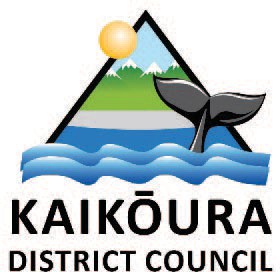 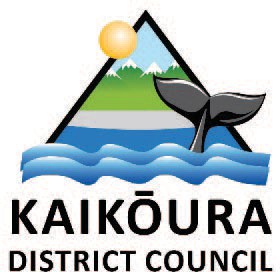 KAIKOURA DISTRICT PLAN - Dark Sky Plan Change 5In accordance with Clause 5 of the First Schedule of the Resource Management Act 1991, The Kaikoura Dark Sky Trust prepared the following plan change to the Kaikoura District Plan (KDP), and Council resolved to adopt it in January 2024. Dark Sky Plan Change 5The proposed PC5 relates to strengthening policy direction within the KDP to ensure lighting provisions specifically address light pollution that adversely affects the night sky. The plan change will allow Kaikōura to be certified as an International Dark Sky Sanctuary (IDSS) and International Dark Sky Community (IDSC). The key criterion for achieving dark sky certification is that local authorities need to manage exterior lighting, and therefore changes to the lighting provisions in the KDP are considered necessary to demonstrate a regulatory commitment to protecting the dark sky.The plan change site encompass the entire Kaikōura District, approximately 2,048 km². It extends from the Pacific Ocean to the highest points of the Kaikōura ranges to the West, and along the coastline from Oaro in the south, to just beyond Kekerengu in the north.The proposal may be Inspected at:The Kaikoura District Council reception – 2nd Floor, 96 West EndKaikoura Library – 1st floor, 96 West EndThe Kaikoura District Council webpage: https://www.kaikoura.govt. nz/council/public-notices. A paper copy of the Proposed Plan change is available from the Kaikoura District Council reception at a cost of $1.00 per page for colour and 20c per page for black & whiteThe documents can be downloaded free of charge from the Kaikoura District Council website at https://www.kaikoura.govt.nz/council/public-notices.Making a SubmissionDownloadable submission forms can be found at https://www.kaikoura. govt.nz/council/public-notices.You may make a submission by posting to the Kaikoura District Council at the following address:Plan Change 5  
PO Box 6, 96 West End,Kaikoura, 7300Or by email at admin@kaikoura.govt.nz
Or in person to Kaikoura District Council reception 2nd Floor, 96 West End, KaikouraThe closing date for submissions is 5pm 19th April 2024At a later date, all submissions received will be summarised and published. Further Submissions will then be invited, allowing any person or organisation to support or oppose any of the initial submissions. A Council hearing will then be arranged to consider all submissions, after which the Council will decide whether to reject or approve the Plan Change. Any submitter who is not satisfied with the Council’s decision may then appeal to the Environment Court.For further information regarding this plan change, or the process outlined above, please contact the Planning Policy Team at Planning KDC planning@kaikoura.govt.nzWill DoughtyCHIEF EXECUTIVE OFFICER